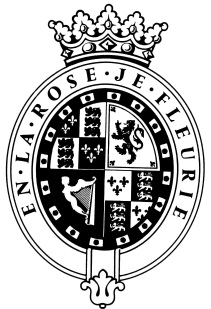 GOODWOODThe RoleThe Kitchen Porter will be part of the Hotel and Kennels kitchen teams and report to the Kitchen Porter Supervisor.About usAt Goodwood, we celebrate our 300 year history as a quintessentially English Estate, in modern and authentic ways delivering extraordinary and engaging experiences.  Our setting, 12,000 acres of West Sussex countryside and our story both play significant roles in Goodwood’s success.  What really sets us apart is our people.  It is their passion, enthusiasm and belief in the many things we do that makes us the unique, luxury brand we are.Passionate PeopleIt takes a certain sort of person to flourish in such a fast-paced, multi-dimensional environment like Goodwood.  We look for talented, self-motivated and enthusiastic individuals who will be able to share our passion for providing the “world’s leading luxury experience.”Our ValuesThe Real Thing	       Daring Do 		  Obsession for Perfection    Sheer Love of LifePurpose of the roleResponsible for keeping all kitchen areas and equipment are clean and tidy.  To help maintain high levels of service and assist with the smooth running of the kitchens.Key responsibilitiesTo follow the cleaning schedules for the kitchen and clean the section and other areas as directed.To ensure that all kitchen ware is cleaned and well maintained including using all PPE chemicals appropriately.To report any maintenance issues to the Head Chef immediately.To comply with all Goodwood policies and procedures to ensure that all-statutory regulations are observed.To comply with the conditions of the food hygiene policies.To be flexible and willing to help other departments at busy times if required.Qualities you will possessPassion for what you doPositive and friendly with a “can do attitude”Attention to detail Ability to prioritise and organiseProactiveTake responsibility for yourselfConfident to make decisions and to stand by themGood negotiation and influencing skillsExcellent communicatorA sense of fun!What do you need to be successful? Previous experience in a similar role would be an advantageCertificates in Food Hygiene, COSHH, Manual Handling and some training in Health and Safety would be desirable but is not essential as training can be given.Each role is assigned a level against our expected behaviour.  Your role levels are set out below.We employ meticulous attention to detail to create experiences, as they should be.  We are honest and open.We don't mind breaking the rules to create the best possible experiences. We will take tough decisionsIt’s a team thing – everybody mucks in to make things happen. We're madly passionate about what we doWe want to make everyone feel special by loving what we do.BEHAVIOURLEVELThink Customer1Communication & Trust1Taking Personal Responsibility1Encouraging Excellence & Commercial Success1Working Together1